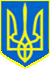 ВИКОНАВЧИЙ  ОРГАН КИЇВСЬКОЇ МІСЬКОЇ РАДИ(КИЇВСЬКА МІСЬКА  ДЕРЖАВНА АДМІНІСТРАЦІЯ)КОМУНАЛЬНЕ НЕКОМЕРЦІЙНЕ ПІДПРИЄМСТВО«КИЇВСЬКА    МІСЬКА    СТУДЕНТСЬКА    ПОЛІКЛІНІКА»(КНП «КМСП»)вул. Політехнічна,  25/29,  м. Київ, 03056 ,  тел./факс (044)236-21-81   e-mail: kievstudmed@ukr.net,код ЄДРПОУ 02125800       05.05.2021р. №061/173-645/6			                					Наталії 					foi+request-85126-d870ff5c@dostup.pravda.com.ua  	Адміністрація КНП «Київська міська студентська поліклініка» на запит до Київської міської державної адміністрації від 29.04.2021 р. за № 061-124(з) повідомляє про те, що вакантні посади лікарів – інтернів для працевлаштування випускників 2021 року вищих навчальних закладів, які навчались за державним замовленням у нас відсутні.Директор					                      Ірина СОБКОВик.Бойчук Л.236-40-86